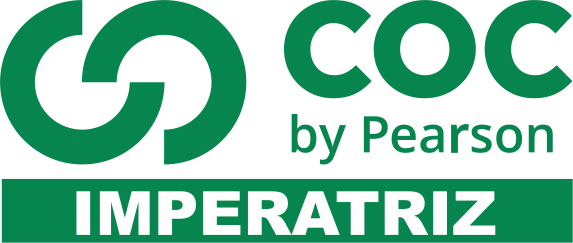 1. Transforme as frases declarativas em imperativas, como no exemplo. Fique atento ao sinal de pontuação.

MODELO:
Luisinho ficou para trás. (declarativa)
Luisinho, fique para trás! (imperativa)

a) Eugênio e Marcelo caminhavam juntos. ___________________________
b) Luisinho procurou os fósforos no bolso. ____________________________
c) Meninos olhavam o boi. ________________________________________
d) Dona Maria comprava doce e salgados. ____________________________
e) As meninas faziam a lição. _______________________________________

2. Assinale (V) para as alternativas verdadeiras e (F) para as falsas.

a. (   ) Frase é todo enunciado de sentido completo.
b. (   ) Frases nominais não possuem verbos.
c. (   ) Frases verbais possuem verbos.
d. (   ) Toda frase deve ser iniciada com letra maiúscula.
e. (   ) Frase interrogativa expressa surpresa.
f.  (   ) Frase declarativa expressa ordem ou pedido.

3. Informe o tipo de cada frase a seguir.
a) Tina é uma menina inteligente.____________________________________________________
b) Tome jeito, menino!____________________________________________________

c) Ufa! Que alívio!____________________________________________________

d) Você gostaria de fazer a leitura?____________________________________________________


4. Numere de acordo com a intenção que o locutor teve ao dizer as frases a seguir.

(1) É bom que você estude, menino!
(2) Que horas são?
(3) Português é fácil de aprender.
(4) Que maravilha!
(5) Desça dessa árvore agora, garoto!
(6) Por gentileza, me dê sua mão.

(   ) Dar uma informação.
(   ) Exprimir uma admiração.
(   ) Fazer um pedido.
(   ) Dar um conselho.
(   ) Fazer uma pergunta.
(   ) Dar uma ordem.

5. Leia a tirinha a seguir.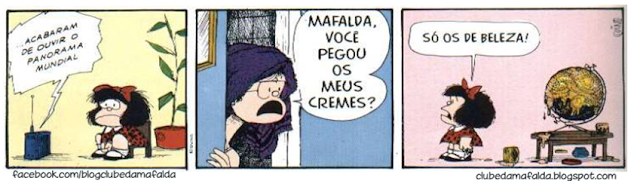 a) Que tipo de frase o locutor do rádio expressou?____________________________________________________

b) Que tipo de frase a mãe da Mafalda expressou?____________________________________________________

c) A frase expressa por Mafalda é nominal ou verbal?____________________________________________________
6. Separe as frases a seguir, conforme a classificação indicada no quadro.Os meninos brincam na rua.
Adão e Eva no paraíso.
Livro de Romeu e Julieta.
Jogamos videogame nesta manhã.7- Preencha as lacunas com um dos termos entre parênteses:      1. Em tempos de crise, é necessário.......................a despensa de alimentos. (sortir - surtir)      2. Os direitos de cidadania do rapaz foram....... ..................pelo governo. (caçados - cassados)      3. O..........................dos senadores é de oito anos. (mandado- mandato)      4. A Marechal Rondon estava coberta pela...............................(cerração - serração)      5. César não teve..........................de justiça. (censo - senso)      6. Todos os....................................haviam sido ocupados. (acentos - assentos)      7. Devemos uma......................quantia ao banco. (vultosa - vultuosa)      8. A próxima..............................começará atrasada. (seção - sessão)      9. ..................................-.se, mas havia hostilidade entre eles. (cumprimentaram - comprimentaram)      10. Na........................das avenidas, houve uma colisão. (intersecção - intercessão)      11. O.....................................no final do dia estava insuportável. (tráfego - tráfico)      12. O marido entrou vagarosamente e passou......... .............................(despercebido - desapercebido)     13. Não costume .......................................as leis. (infligir - infringir)      14. Após o bombardeio, o navio atingido............ .................. (emergiu- imergiu)      15. Vários....................................japoneses chegaram a São Paulo nas primeiras décadas do século.               (emigrantes - imigrantes)      16. Não há.......................................de raças naquele país. (discriminação - descriminação)      17. Após anos de luta, consegui a ........................... (dispensa - despensa)      18. A chegada do....................................... diplomata era........................ ( eminente - iminente).      19. O corpo..................................... era formado por doutores. (docente- discente)      20. Houve alguns.......................................no Congresso. (acidentes - incidentes)      21. Fomos...................................pelos anfitriões. (destratados - distratados)      22. A..................................... dos direitos da emissora foi uma das tarefas do governo. (seção - cessão)      23. Ali, na...................................... de eletrodomésticos, há uma grande liquidação. (seção - cessão)      24. É um senhor......................................(distinto - destinto)      25. Dei o .......................................mate ao gerente, por causa do................ sem fundos. (cheque - xeque)      26. A nuvem de gafanhotos ..................................a plantação. (infestou - enfestou)      27. Quando Joana toca piano é mais um.............que um.................. (conserto - concerto)      28. Todos eles.............................o prazer da bela melodia. (fruem - fluem)      29. Estava muito..................para.................quanto custava aquele aparelho. (apreçar - apressar)      30. Nas festas de São João é comum ............balões e vê-los.............. (ascender - acender)      31. As pessoas foram recolhidas a suas..........(celas - selas)      32. Segui a...............................médica, mas não obtive resultados. (proscrição - prescrição)      33. Alguns modelos.................................serão vendidos. (recreados - recriados)      34. A bandeira de São Paulo tem...................pretas. (listas - listras)      35. Para passar, precisava ..............................mais das lições. ( apreender -aprender)      36. O réu..............................suas culpas. (expiará - espiará)      37. Encontrei uma carteira com .........................de cem dólares. (cédulas - sédulas)      38. Iremos à..............para lermos deliciosa....... ................medieval. (xácara - chácara)      39. Na hora da................................., os mexicanos dormem. (cesta-sesta) 40. Percebe-se que ele ainda é meio...................., pois não tem prática de comércio. (incipiente - insipiente)Frases verbaisFrases nominais